Allegato B: offerta economica Marca da bollo€ 16,00Spett.le COMUNE DI CANONICA D’ADDAP.zza del Comune, 324040 Canonica D’Adda (BG)(per le persone fisiche)Il sottoscritto:Nome e cognome________________________________________________________________Luogo e data di nascita____________________________________________________________Residenza _____________________________________________________________________Telefono_______________________________________________________________________Codice fiscale __________________________________________________________________Partita IVA_____________________________________________________________________(per le persone giuridiche)Denominazione__________________________________________________________________Sede legale_____________________________________________________________________Telefono: ______________________________________________________________________Fax: __________________________________________________________________________e-mail certificata _________________________________________________________________Codice fiscale ___________________________________________________________________Partita IVA______________________________________________________________________Nome e cognome del rappresentante legale/sottoscrittore della presente offerta in possesso dei poteri di firma: ______________________________________________________________________________Luogo e data di nascita____________________________________________________________Residenza _____________________________________________________________________in relazione al bando di cui alla Determinazione n° 53 del 03/04/2021,OFFRE:dichiarando la propria intenzione di voler acquistare il mezzo sopra descritto nello stato di fatto in cui si trova e di vincolarsi alla presente offerta. ALLEGAcopia fotostatica di un valido documento di identità del sottoscrittore.Luogo e data, ___________________________Firma      _______________________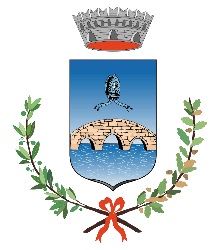 COMUNE DI CANONICA D’ADDAProvincia di BergamoServizio Gestione Territorio e relative risorsec.a.p. 24040 - P.za Municipio n. 1 - P. IVA 00342890167 – Tel. 02/90.94.016 - Fax 02/90.95.023E-Mail: ufficio.tecnico.@comune.canonicadadda.bg.it - Pec: comune.canonicadadda.bg@pec.regione.lombardia.itSito internet: www.comune.canonicadadda.bg.itOGGETTO:BANDO PER L’ALIENAZIONE DI UN GOMMONE CON MOTORE FUORIBORDO E CARRELLO DA TRAINO - OFFERTAN.DESCRIZIONEPREZZO OFFERTOin cifrePREZZO OFFERTO in lettere1IMBARCAZIONE DA DIPORTO (GOMMONE) MODELLO JOKER CLUBMAN 420 CON MOTORE FUORIBORDO E CARRELLO DA TRAINO